INDICAÇÃO NºAssunto: Solicito o recapeamento da Rua Valdir Nardin Senhor Presidente,INDICO ao Sr. Prefeito Municipal, nos termos do Regimento Interno desta casa de Leis, que se digne determinar ao departamento competente da Municipalidade que realize ao recapeamento da rua Valdir Nardin.                      SALA DAS SESSÕES, 16 agosto de 2017.André Ricardo de LimaVereador - PDT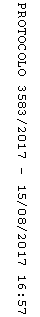 